  			Buenos Aires en privado 4 días 3 noches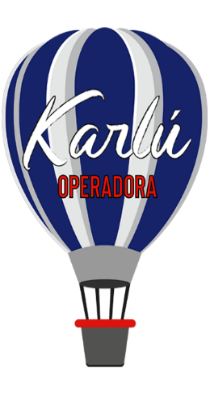 Día 1 Buenos AiresArribo, asistencia y recepción por nuestro personal en el Aeropuerto de Ezeiza y traslado en servicio privado al hotel seleccionado.Día 2 Buenos AiresDesayuno en el hotel. City Tour por la ciudad EN SERVICIO PRIVADO. Disfrute de la Ciudad en una visita guiada por sus principales atractivos. Esta excursión transmite la emoción de un Buenos Aires múltiple. Conoceremos el símbolo de nuestra ciudad: el Obelisco Recorreremos plazas como las de Mayo, San Martín, Alvear; y avenidas como Corrientes, De Mayo, 9 de Julio, entre otras; barrios con historia como La Boca, San Telmo, suntuosos como Palermo y Recoleta, modernos como Puerto Madero; los parques, Lezama y Tres de Febrero, zonas comerciales y financieras, Estadio de Fútbol y mucho más. Regreso al Hotel. AlojamientoDía 3 Buenos AiresDesayuno en el hotel. Día libre para actividades personales. Puede disfrutar de las múltiples OPCIONALES.Día 4 Buenos AiresDesayuno en el hotel. A la hora convenida, traslado en servicio privado al aeropuerto internacional de Ezeiza para embarcar con destino a la ciudad de Origen.Costo por persona en dólares americanos: Hotel Dazzler by W. Recoleta     SGL.          DBL.             TPL.Hotel NH City Hotel Recoleta Grand		Hotel EmperadorIncluye:Incluye:03 noches en Buenos AiresDesayuno incluidoCity Tour HD en privadoTraslados en servicio privadoNo incluye:Tasa turística Visit Buenos Aires (Debe abonarse en el hotel)Asistencia de guía las 24 horas.Notas:Para reservaciones, se requiere copia del pasaporte con vigencia mínima de 6 meses después de su regresoLos documentos como pasaporte, visas, vacunas o cualquier otro requisito que solicite el país visitado, son responsabilidad del pasajero.Las cotizaciones están sujetas a cambio al momento de confirmar los servicios por escrito.Los traslados regulares cuentan con horario preestablecido, sujetos a cambios sin previo aviso. Cualquier servicio NO utilizado, NO APLICA para reembolso.Tarifas sujetas a cambio y disponibilidad al momento de confirmar serviciosTarifa aplica para pago con transferencia bancaria o cheque Pagos con tarjeta de crédito visa o mc aplica cargo bancario de 3.5%El tipo de cambio se aplica el día que se realiza el pagoVigencia: junio de 2020 – febrero 202110/06/2020 - 28/02/2021Noche AdicionalUSD 802USD 189USD 401USD   94USD 378USD   9610/06/2020 - 31/08/2020Noche AdicionalUSD1,028USD   264USD 514USD 13201/01/2021 28/02/2021